15. 01. 2018FAKTURA - daňový dokladčíslo: 38410002Položka	Počet	Cena/JM	Částka DPH	ČástkaJM	bez DPH %Fakturujeme Vám za pobyt žáků a pedagogického dozoru na kurzu kreativníchfotografických technik v hotelu Visalaje v Beskydech od 8.1. do 12.1.2018:ubytování a plná penze vč.15% DPH 80 os. x 460,-Kč/den x 4 = 147.200,- Kčjízdné - lyžařské vleky vč.15% DPH 80 os. x 625,- Kč	=	50.000,- KčCelkem k úhradě	197.200,- KčNázev projektu: Společné učení cesta k úspěchu Číslo projektu: CZ.11.4.120/0.0/0.0/16_013/0000800	Datum tisku : 15.05.2018VýpisČíslo účtu:IBAN:Název účtu:	ZAKLADNI ŠKOLA OPAVAMěna účtu :	CZKBIC:Předchozí výpis ze dne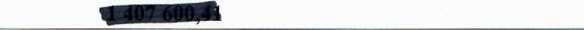 Výpis ze dneZákladní údaje:Počáteční zůstatekKonečný zůstatekvčet položek za výpis:	2*** Konec transakcí ***OBJEDNÁVKAObjednatel	IČO: 70999325 DIČ:ZŠ Opava, Vrchní 19 - příspěvková organizaceObjednáváme: Aktivita 5 - ubytování, plná penze, jízdné vlekyNa základě osobní domluvy u Vás objednáváme:ubytování a stravu pro účastníky kurzu kreativních fotografických technik v hotelu Visalaje v termínu 08.-12.01.2018.Počet osob: 80 Cena za osobu/plná penze: 460,- s DPHjízdné/vleky pro 80 osob - cena na osobu 625,— Kč s DPHDo faktury prosím uvést:Název projektu: Společné učení cesta k úspěchuČíslo projektu: CZ.11.4.120/0.0/0.0/16_013/0000800V OpavěDne:	07.11.2017Vyřizuje :Telefon :E-mail:				Potvrzenou objednávku vraťte na výše uvedenou adresuDodavatel:Dodavatel:Obj ednavka:Var.symbol: 38410002Zakázka: 300 001Konst.symbol: 0308Obj ednavka:Var.symbol: 38410002Zakázka: 300 001Konst.symbol: 0308Visalaje s.r Vrchní 43.o.Obj ednavka:Var.symbol: 38410002Zakázka: 300 001Konst.symbol: 0308Obj ednavka:Var.symbol: 38410002Zakázka: 300 001Konst.symbol: 0308747 05 OpavaOdběratel:Základní škola Opava, Vrchní19Peněžní ústav:Komerční banka a.s.příspěvková organizaceČíslo účtu:Vrchní 19747 05 Opava 5IČO:03497968IČO:70999325DIČ:CZ03497968DIČ:CZ70999325Datum vystavení:12.01.2018Zdanitelné plnění:12.01.2018Datum splatnosti:19.01.2018Způsob převzetí:Způsob úhrady:PřevodemPříjemce:■Daňový základDaňový základDPHCelkemZákladní sazba:0.000.000.00Snížená sazba:171478.2025721.80197200.00Osvobozeno od daně:0.00Ostatní:0.00Součet:171478.2025721.80197200.00platnostValutaOdepsánoPoložkaIdentifikacePopisČíslo protiúčtuNázev protiúčtuKSVSSSObrat Má Dáti (-) / Dal18.01.2018ÚHRADA DO JINÉ BANKY0308-197 200,0018.01.20180000000005911000019720Odchozí platba elekt003841000218.01.201800000000059110000000000Identifikace KXF: K.DF F 148001 2 2Identifikace KXF: K.DF F 148001 2 2Účetní doklad:41003718.01.2018ÚHRADA DO JINÉ BANKY0308-1 000,0018.01.20180000000005913000000100Udchozí platba elekt000000000100000000059130000000000Identifikace KXF: UCRIdentifikace KXF: UCRÚčetní doklad:410038Rekapitulace obratů na účtu:Rekapitulace obratů na účtu:Obraty Má Dáti (-)Obraty DalObjem obratů posledního výpisuObjem obratů posledního výpisu198 200,000,00